Prosentsov RuslanExperience:Position applied for: Able SeamanDate of birth: 14.01.1988 (age: 29)Citizenship: UkraineResidence permit in Ukraine: NoCountry of residence: UkraineCity of residence: KostyantynivkaPermanent address: kubinskaya str. 30Contact Tel. No: +38 (099) 773-20-84E-Mail: saneklamchari@mail.ruU.S. visa: NoE.U. visa: NoUkrainian biometric international passport: Not specifiedDate available from: 10.05.2011English knowledge: GoodMinimum salary: 700 $ per monthPositionFrom / ToVessel nameVessel typeDWTMEBHPFlagShipownerCrewingOrdinary Seaman03.01.2010-08.05.2010NurbalaDry Cargo3000-CambodiaErgene ShippingDuncan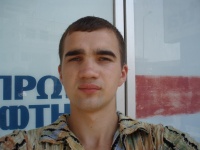 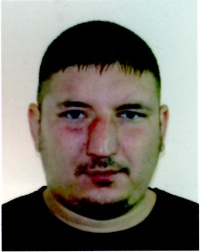 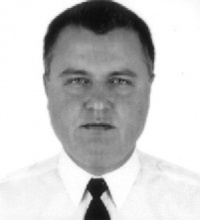 